                                                                                                Obec Trnovec nad Váhom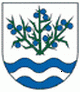 Materiál č. 5 na 8. zasadnutie Obecného zastupiteľstva v Trnovci nad Váhom dňa 07.09. 2015K bodu programu 6:„Predaj pozemkov na základe výsledkov obchodnej verejnej súťaže o najvhodnejší návrh na uzavretie zmluvy na predaj nehnuteľného majetku obce Trnovec nad Váhom“1. Dôvodová správaDôvodová správa k materiálu č. 5 na 8. zasadnutie OZ v Trnovci nad Váhom Obchodná verejná súťaž o najvhodnejší návrh na uzavretie zmluvy na predaj nehnuteľného majetku obce Trnovec nad Váhom skončila dňa 15. júla 2015. Účastníci súťaže mali do tohto termínu  možnosť podať svoje súťažné návrhy . Podané boli tri súťažné návrhy, ktoré spĺňali všetky podmienky pre zaradenie do obchodnej verejnej súťaže. Starosta obce na vyhodnotenie predložených návrhov a na vyhodnotenie obchodnej verejnej súťaže o najvhodnejší návrh na uzavretie zmluvy na predaj nehnuteľného majetku obce Trnovec nad Váhom vymenoval komisiu, ktorej členmi sa stali RNDr. Edita Belovičová, Ing. Jozef Hanzlík a Róbert Láng. Komisia zasadla k vyhodnoteniu podaných súťažných návrhov dňa 30. júla 2015. Oboznámila sa s pravidlami obchodnej verejnej súťaže podľa § 281 až 288 Obchodného zákonníka, so súťažnými podmienkami a dohodla si postup a spôsob posudzovania a vyhodnotenia súťažných návrhov.
Predložené návrhy boli posudzované z nasledovných hľadísk:Dodržanie lehoty na predkladanie návrhovDodržanie vyhlásených podmienok v obsahu predloženého návrhuKomisia po preskúmaní súťažných návrhov skonštatovala, že z hľadiska lehoty na predkladanie sú návrhy prípustné a z hľadiska dodržania vyhlásených podmienok v obsahu predložených návrhov, vyhláseným súťažným podmienkam predložené návrhy zodpovedajú. Komisia vyhodnotila súťažné návrhy, prijala návrhy účastníkov a navrhla OZ schváliť predaj pozemkov a  uzatvoriť kúpne zmluvy nasledovne:Martin Tóth, bytom č. 322, 925 71 Trnovec nad Váhom- pozemok s p. č. 398/2, parcela registra “C“ KN, zastavané plochy a nádvoria, k. ú. Trnovec nad Váhom, vo výmere 557 m2, v celkovej cene 13 912,5 eur.Rastislav Bolfa, bytom Novomeského 772/6, 927 01 Šaľa, a manž. Eva Bolfová, bytom Novomeského 772/6, 927 01 Šaľa- pozemok s p. č. 398/1, parcela registra “C“ KN, zastavané plochy a nádvoria , k. ú. Trnovec nad Váhom, vo výmere 552 m2, v celkovej cene 17 127,50 eur.Marek Štefanka, bytom Dolná 522/10, 927 01 Šaľa- pozemok s p. č. 392/1, parcela registra “C“ KN, zastavané plochy a nádvoria , k. ú. Trnovec nad Váhom, vo výmere 614 m2, v celkovej cene 16 650,24 eur.